ФЕДЕРАЛЬНОЕ ГОСУДАРСТВЕННОЕ АВТОНОМНОЕ ОБРАЗОВАТЕЛЬНОЕ УЧРЕЖДЕНИЕ ВЫСШЕГО ОБРАЗОВАНИЯ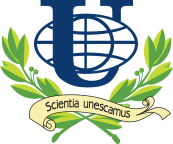 РОССИЙСКИЙ УНИВЕРСИТЕТ ДРУЖБЫ НАРОДОВ(РУДН)Филологический факультетУл. Миклухо-Маклая, д.10, корп. 2 «А», Москва, Россия, 117198             Кафедра иностранных языковФилологический факультет Российский университет дружбы народов (РУДН)сообщает об открытии программы дополнительного образования«Академический английский язык для аспирантов»В процессе написания научных работ (эссе, диссертации, доклады, научные статьи и т.п.) автору необходимо соблюдать определенную структуру, использовать специальную лексику, тщательно подбирать слова, прибегать к дополнительной литературе на английском языке. Обучение по программе «Академический английский язык для аспирантов» нацелено на развитие лингвистических, социальных и профессиональных компетенций. Программа позволяет:- улучшить коммуникативные навыки; - научиться лаконично и грамотно выражать свои мысли; эффектно презентовать идеи;- расширить словарный запас за счет освоения терминологии и специализированной лексики;- освоить тонкости написания академических и профессиональных текстов;- развить навыки чтения, понимания и критической оценки научной литературы на английском языке. Курс рассчитан на  1,5 месяца  - 72 часа ( 36 аудиторных часов , 36 часов - самостоятельная работа).По окончании обучения и успешного прохождения итоговой аттестации Вы получите удостоверение о повышении квалификации (72 часа)Стоимость обучения: 15500 рублей  - очная форма.По вопросам зачисления можно обращаться:директор ДПО филологического факультета Абдус Кристина (аудитория 742 филологич. факультета) тел.: +7926 619 80 17зав. ДПО кафедры иностранных языков филологического факультета Ермошин Юрий Анатольевич тел.: +7903 555 72 54 ;   e-mail: alontsevs@yandex.ruВремя занятий: вторник 18.00-21.00                             суббота 14.00-17.00